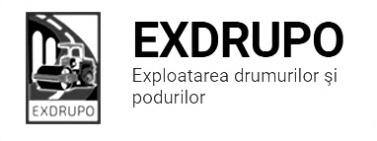 Notă informativăcu privire la lucrările de întreţinere şi salubrizare a infrastructurii rutieresect. Centru: executate 28.04.2021:Demontarea borduri vechi: str. Inculeț – 45m.l.Decaparea asfaltului: str. Inculeț – 30m2Dezbaterea betonului: str. Inculeț – 3m3Excavare/transportare gunoi: str. Inculeț - 9curse. Săpătură manuală: str. Inculeț-2,5m3.Montare borduri: str. Inculeț – 20borduri mici.Reparația canalizării pluviale: str. Inculeț–4gratare ridicare, 4capace noi, 2capace ridicare.planificate 29.04.2021:Amenajare trotuar: str. Inculeț.sect. Buiucani: 	executat 28.04.2021:LSA în pietriș: str-la Călărași – 7m2, str. București-2m2.Montare borduri: str. I. Pelivan, 30/2-41borduri mari noi.Amenajare pietriș: str. I. Pelivan, 30/2-6t. Salubrizarea mecanizată: str. Columna, Dosoftei, Kogîlniceanu, Mateevici, Sciusev, S. Lazo, P. Movilă, T.Ciorbă, Lăpușneanu, Sf. Țării. planificate 29.04.2021:Demontare borduri: str. Teilor.Montare bordure: str. I. Pelivan, 30/2.sect. Rîşcani:executate 28.04.2021:Salubrizarea manuală: str. G. Madan, 85/1-2curse, C. Moșilor-1cursă.Demolarea betonului: str. G. Madan, 85/1- 0,5m3. Montare borduri: str. G. Madan, 85/1 – 28borduri mari, 38borduri mici.Salubrizarea pasajului subteran: str. bd. Moscova – A. Russo.Salubrizare mecanizată: C. Moșilor, Socoleni, Ceucari, Doina.planificate 29.04.2021:Salubrizarea manuală: str. Albișoara.Frezarea p/c: str. Teilor.Amenajarea trotuar: str. G. Madan, 85/1.sect. Botanica:executate 28.04.2021:Vopsirea/văruirea barei de protecție: bd. Dacia-Aeroport – 600m.l.Salubrizare mecanizată: str. Gr. Botanică, Dacia, Sarmizegetusa, Trandafirilor, Muncești.Salubrizare mecanizată (28-29.04.2021): bd. Dacia, Viaduc, Decebal, Independenței, Hr. Botev, Burebista.planificate 29.04.2021:Spălarea/vopsirea parapetului de protecție: bd. Dacia-Aeroport.sect. Ciocana:executate 28.04.2021:Excavare/transportare gunoi: str. P. Zadnipru, 14/4 – 6curse.Săpătură manuală: str. P. Zadnipru, 14/4-1m3.Amenajare pietriș: str. P. Zadnipru, 14/4-6,6t.Montare bordure: str. P. Zadnipru, 14/4-62borduri mari.Salubrizarea mecanizată: str. L. Bîcului, Uzinilor, Voluntarilor, M. Drăgan, Otovasca. planificate 29.04.2021:Montare borduri: str. Zadnipru, 14/4.sect. OCR:executate 28.04.2021:Montarea indicatoarelor rutiere: str. Burebista – 6buc., bd. Dacia – 4buc.Spălarea barei de protecție: Pod Ismail-400m.l.  planificate 29.04.2021:Montarea indicatoarelor rutiere.Spălarea parapetului de protecție: bd. Dacia-Aeroport.sect. Întreținerea canalizării pluviale:executate 28.04.2021:Curățirea canalizării pluviale: str. Testimițeanu-5buc., gunoi manual-2curse.Reparația canalizării pluviale: str. Zaikin-3grătare (ridicare), str. Independenței – 2 grătare, gunoi manual-1cursă. planificate 29.04.2021:Curățirea canalizării pluviale: str. Gh. Madan, Strijca.Montarea, sudarea receptoarelor sustrase.Spălarea rețelelor: str. Albișoara, 80, M.cel Bătrîn, 42.sect. Specializat îninfrastructură (pavaj):executate 28.04.2021:Săpătură mecanizată: str. Inculeț-16m3.Transportare gunoi: str. Inculeț-2curse.Amenajarea pietriș: str. Inculeț-64,2t.planificate 29.04.2021:Amenajarea trotuarului: str. Inculeț.sect. Specializat îninfrastructură (restabilirea învelișului asfaltic):executate 28.04.2021:Excavare/transportare sol: str. Colonița – 6curse. planificate 29.04.2021:Decaparea/evacuarea gunoi: str. Colonița.Măsurile întreprinse pentru prevenirea răspîndirii Covid-19:Toate unităţile de trasport sunt dezinfectate la începutul şi la sfîrşitul programului de lucru;Muncitorilor este verificată starea de sănătate de către medicul întreprinderii;Muncitorii sunt echipaţii cu:mască de protecţie;mănuşi de protecţi;dezinfectant.Ex. 022 47 12 93